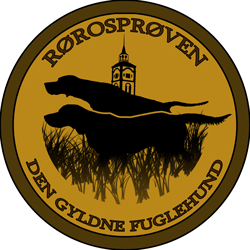 BeredskapsplanRørosprøven er særdeles opptatt av god dyrevelferd. Som hundeeiere Vi ønsker å gå foran som et godt eksempel på nettopp dette. Vi har i vår ROS analyse definert hva som kan skje, hva vi kan gjøre for å unngå at uhell/ulykker skjer og hva vi må gjøre hvis uhellet/ulykken er et faktum. Vi ønsker å formidle gode og sunne holdninger til deltakerne på Rørosprøven slik at vi kan sikre god dyrevelferd. Kontaktinformasjon med navn, ansvarsområde, telefonnummer og epostLoggskjemaHendelse_________________________________________________________Dato _____________________________________________________________HandlingVarslingKommunikasjonOBS ! Hva må vi gjøreHvem må vi varsleTalspersonHva må vi dokumentere Brann
* varsle alle i hytta
* Evakuer alle i hytta 
* sett i gang slukkeforsøk

Sykdom/skade/ulykke som forårsaker død

Sykdom/skade/ulykke som forårsaker skade

Deltaker avbryter prøven og finner ikke veien tilbake/feilorientering
* Innhent informasjon om savnet person
* Får oversikt over alle deltakerne i partiet, kan det være flere savnede?
* Foreta begrenset søk i området. 
Person og eller hund tatt av snøskred/ gått gjennom is på vann eller elv
*Få egen og gruppen i sikkerhet * Få oversikt over situasjonen * Hurtigsøk - let etter godt synlige deler * Grundig overflatesøk - let etter nesten usynlige deler *Yte førstehjelp Ring 110Ring 113Ring 113Ring 112Ring 112Formuleringer: “Det viktigste nå er at vi finner personen så snart som mulig. Det er personer som deltar nå, og håper å finne den savnede så snart som mulig.” “Vi henviser til politiet i alle spørsmål som gjelder detaljer” 
“Politiet er koblet inn og vi vil bistå dem så godt vi kan i deres arbeid” ROS og beredskapsplan Organisasjonskart med kontaktinformasjon til samtlige. NavnAnsvarsområdeTelefonnummerEpost Odd Arild HaugvoldTor-Hartvig BondøMediekontakt90548999thbono@gmail.comJohn Arvid GrandeAlf Geir PedersenTor WestrumJørgen LagesenNina PettersenArild Ove ØstmoBjørn ShjølbergMartin GabrielsenHege AasTerje Vikan OlsenKlokkeslettHva Tiltak